
Mein Heldenführerschein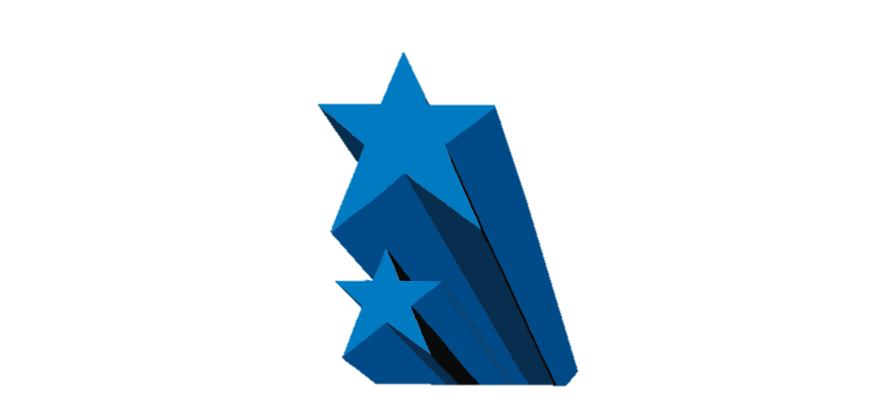 > Superheldenname <    Besondere Fähigkeiten:………
Mein Heldenführerschein> Superheldenname <    Besondere Fähigkeiten:………
Mein Heldenführerschein> Superheldenname <    Besondere Fähigkeiten:………
Mein Heldenführerschein> Superheldenname <    Besondere Fähigkeiten:………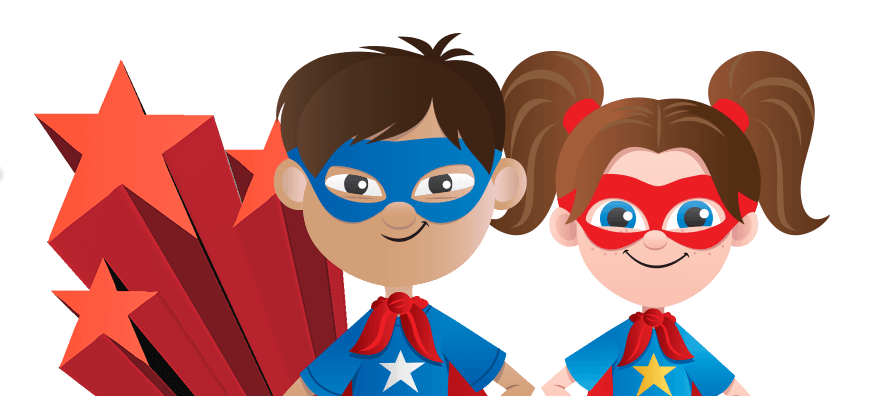 Hiermit wird offiziell bestätigt, dassvollen Namen einfügenerfolgreich die Heldenprüfung bestanden hat.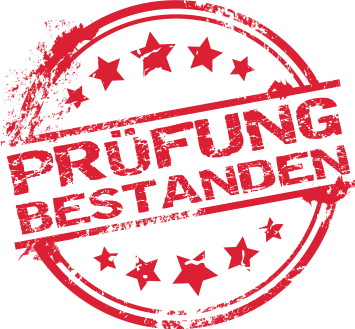 Hiermit wird offiziell bestätigt, dassvollen Namen einfügenerfolgreich die Heldenprüfung bestanden hat.Hiermit wird offiziell bestätigt, dassvollen Namen einfügenerfolgreich die Heldenprüfung bestanden hat.Hiermit wird offiziell bestätigt, dassvollen Namen einfügenerfolgreich die Heldenprüfung bestanden hat.
Mein Heldenführerschein> Superheldenname <    Besondere Fähigkeiten:………
Mein Heldenführerschein> Superheldenname <    Besondere Fähigkeiten:………
Mein Heldenführerschein> Superheldenname <    Besondere Fähigkeiten:………
Mein Heldenführerschein> Superheldenname <    Besondere Fähigkeiten:………Hiermit wird offiziell bestätigt, dassvollen Namen einfügenerfolgreich die Heldenprüfung bestanden hat.Hiermit wird offiziell bestätigt, dassvollen Namen einfügenerfolgreich die Heldenprüfung bestanden hat.Hiermit wird offiziell bestätigt, dassvollen Namen einfügenerfolgreich die Heldenprüfung bestanden hat.Hiermit wird offiziell bestätigt, dassvollen Namen einfügenerfolgreich die Heldenprüfung bestanden hat.
Mein Heldenführerschein> Superheldenname <    Besondere Fähigkeiten:………
Mein Heldenführerschein> Superheldenname <    Besondere Fähigkeiten:………
Mein Heldenführerschein> Superheldenname <    Besondere Fähigkeiten:………
Mein Heldenführerschein> Superheldenname <    Besondere Fähigkeiten:………Hiermit wird offiziell bestätigt, dassvollen Namen einfügenerfolgreich die Heldenprüfung bestanden hat.Hiermit wird offiziell bestätigt, dassvollen Namen einfügenerfolgreich die Heldenprüfung bestanden hat.Hiermit wird offiziell bestätigt, dassvollen Namen einfügenerfolgreich die Heldenprüfung bestanden hat.Hiermit wird offiziell bestätigt, dassvollen Namen einfügenerfolgreich die Heldenprüfung bestanden hat.
Mein Heldenführerschein> Superheldenname <    Besondere Fähigkeiten:………
Mein Heldenführerschein> Superheldenname <    Besondere Fähigkeiten:………
Mein Heldenführerschein> Superheldenname <    Besondere Fähigkeiten:………
Mein Heldenführerschein> Superheldenname <    Besondere Fähigkeiten:………Hiermit wird offiziell bestätigt, dassvollen Namen einfügenerfolgreich die Heldenprüfung bestanden hat.Hiermit wird offiziell bestätigt, dassvollen Namen einfügenerfolgreich die Heldenprüfung bestanden hat.Hiermit wird offiziell bestätigt, dassvollen Namen einfügenerfolgreich die Heldenprüfung bestanden hat.Hiermit wird offiziell bestätigt, dassvollen Namen einfügenerfolgreich die Heldenprüfung bestanden hat.